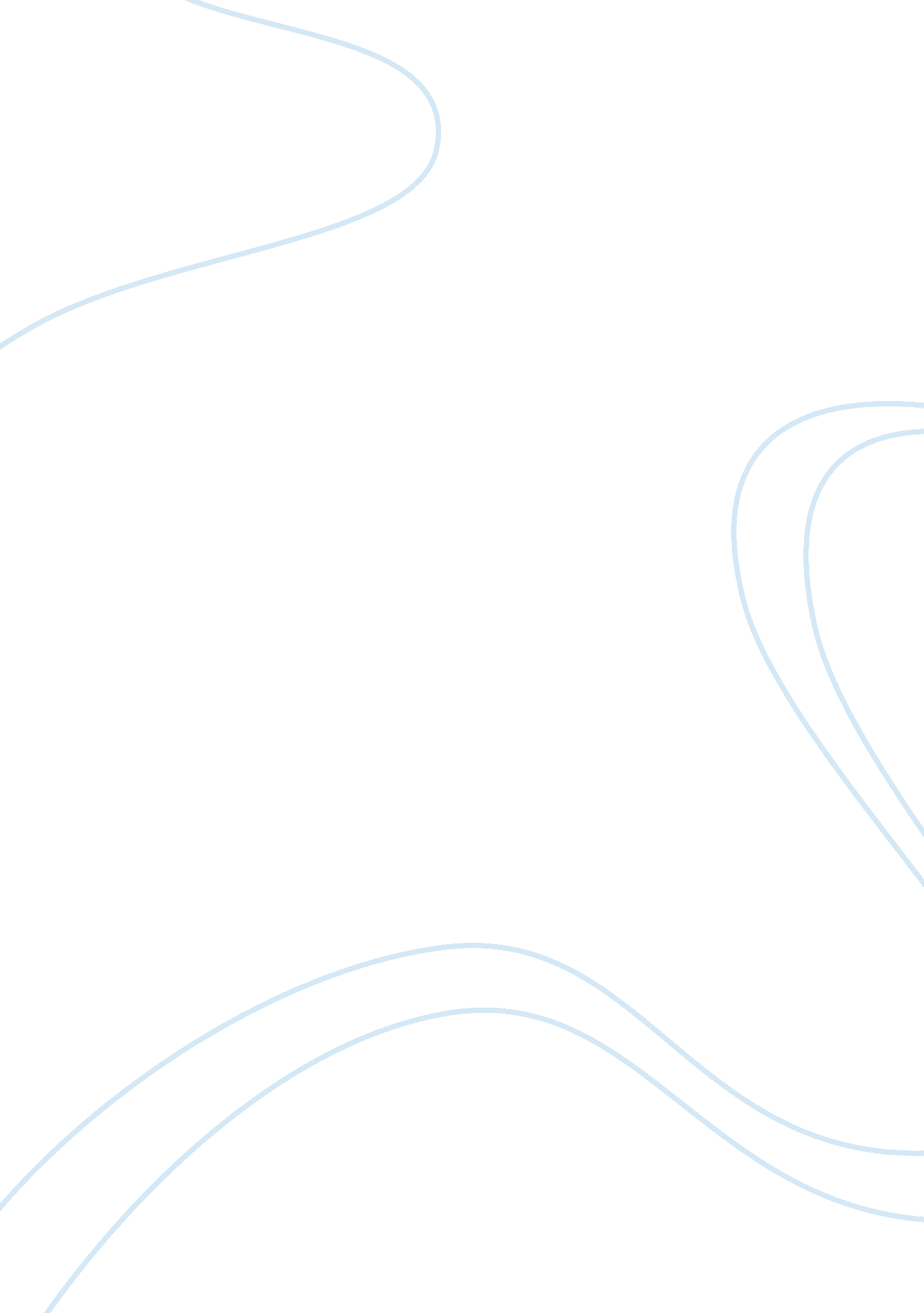 Do you agree or disagree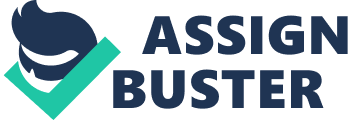 Genetically ModifiedFood(GMF) has the potential to solve many of the world’s hunger and malnutrition problems, and to help protect and preserve theenvironmentby increasing yield and reducing reliance upon chemical pesticides and herbicides. So I think that GMF should be a good solution for the world’s increasing population. The world population has reached 6 billion people and is predicted to double in the next 50 years. The more increasing of population will lead to the more requirement of food and also the lack of suitable land for agriculture. Therefore, when the population is growing dramatically like this, many people would die and many children are malnourished because of food shortage. Ensuring an adequate food supply for this boomingpollutionis going to be a major challenge in the near future. One of the most solution for this problem is the GMF because of it potential in solving world’s hunger and malnutrition. With many kind of products, including potatoes, corn, soybeans, beets, and rice, etc, GMF can replace apart of normal foods. Moreover, crop losses from insect pests can be staggering, resulting in devastating financial loss for farmers and starvation in developing countries. Farmers typically use many tons of chemical pesticides annually. Consumers do not wish to eat food that has been treated with pesticides because of potentialhealthhazards, and run-off of agricultural wastes from an excessive use of pesticides and fertilizers can poison the water supply and cause harm to the environment. Growing GMF can help eliminate the application of chemical pesticides and reduce the cost of bringing a crop to market. Besides that, for some crops, it is not cost-effective to remove weeds by physical means such as tilling, so farmers will often spray large quantities of different herbicides to destroy weeds, a time-consuming and expensive process, that requires care so that the herbicide doesn't harm the crop plant or the environment. Crop plants genetically-engineered to be resistant to one very powerful herbicide could help prevent environmental damage by reducing the amount of herbicides needed. The last but not least is that GMF can increase yield by using many genetically modifiedtechnology. So we can say that the environment can be protected and preserved by increasing yield and reducing reliance upon chemical pesticides and herbicides. I think that genetic engineering is the inevitable wave of the future, and we cannot afford to ignore a technology that has such enormous potential benefits, especially in solving the world’s increasing population. 